November 27, 2023Request for Pre-Qualificationof General Contractorsfor theCounty of AlamedaGeneral Services AgencyObservation Workstations andConfidential Interview Rooms ProjectSanta Rita Jail5325 Broder Blvd., Dublin, California 94568Project No. 20262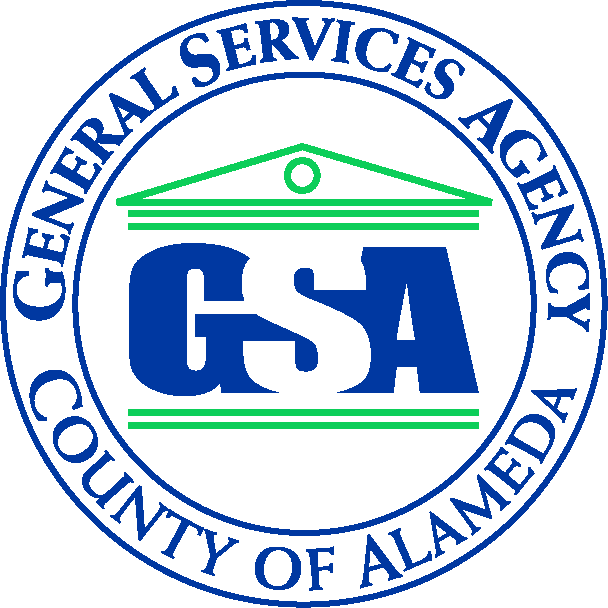 TABLE OF CONTENTSPAGEATTACHMENTSAttachment 1:  Request for Pre-qualification Acknowledgement FormAttachment 2: Alameda County Sheriff’s Office Security Site Clearance Form Attachment 3: County Project Labor Agreement (Project Stabilization Community Benefits Agreement)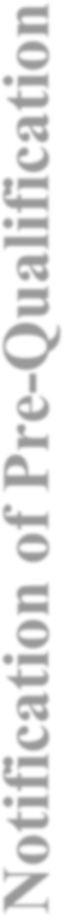 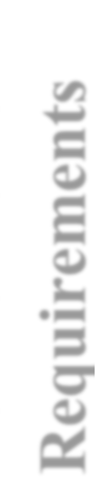 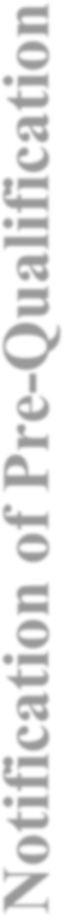 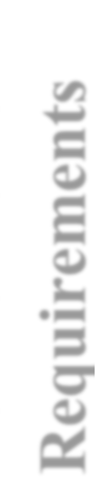 NOTIFICATION OF PRE-QUALIFICATION REQUIREMENTSfor the COUNTY OF ALAMEDAObservation Workstations and Confidential Interview RoomsProject #20262The County of Alameda (“County”) is requesting qualifications for construction services to construct Alameda County’s Santa Rita Jail Observation Workstations and Confidential Interview Rooms Project (“Project”), as a multi-phase critical schedule project at the existing jail facility located at 5325 Broder Boulevard, Dublin, California 94568.The County’s competitive selection process will proceed in two steps as follows:Step 1: is the Construction General Contractor (“Contractors”) Pre-Qualification for this design-bid-build project. This phase consists of an objective scoring methodology to pre-qualify contractors. Only contractors that have been determined to be pre-qualified in Step 1 will be allowed to participate in Step 2. Step 2: is the Project Bidding Process where pre-qualified Contractors will be issued a request for bids. Only those Contractors that were determined to be pre-qualified in Step 1 will be allowed to participate in Step 2. Pre-Qualified Contractors must sign a Non-Disclosure Agreement (NDA) before any contract or bid documents can be distributed. The County will distribute the Bid Documents to those Contractors pre-qualified in Step 1 and submitted a signed NDA. The Bid Documents will be a detailed description of the County’s expectations for the Project including the Notice to Bidders, Project Plans and Specifications, Standard Form Design-Bid-Build Agreement, known site conditions and other pertinent project information.GENERAL DESCRIPTION OF THE PROJECTBackground and HistoryThe Santa Rita Jail (SRJ) Observation Workstations and Confidential Interview Rooms Project is located at 5325 Broder Boulevard in Dublin, California. Designed as a replacement to the original 1947 facility, the first phase of the SRJ was completed and the jail opened in 1989 with 16 housing units plus a nominal central core and typical ancillary spaces, such as kitchen and laundry. Two additional housing units were added in subsequent phases. Currently, this large campus-style facility comprises nearly one million square feet on 113 acres – one-half mile long by one-quarter mile wide – and can house approximately 4,000 inmates. It is considered a "mega-jail" and ranks as the third largest facility in California. Santa Rita is accredited by the American Correctional Association.Description of the ProjectThe Alameda County Sheriff’s Office (ACSO) at the Santa Rita Jail is seeking to make improvements and remodel areas of the facility to provide observation workstations and confidential interview rooms in several of the housing units. This project will include one interview room on each side (east and west), for a total of two, in five Housing Units. There will be an additional confidential space created in a modified former Safety Cell within one Housing Unit. The interview rooms will provide a confidential space for an inmate to meet with a clinician or other outside service provider. The overall space will consist of two individual rooms separated by a partition with a polycarbonate window. Each side will be accessed through their own doors. The door on the inmate side will be detention grade with a viewing window and cuff port. The door on the clinician side will be commercial grade with a viewing window. There will be additional windows on the ends and sidelights adjacent to the doors. All windows will be detention grade polycarbonate. These additional rooms will be constructed through expansion of existing small office spaces, relocating the deputies to a new workstation in the dining areas of each Housing Unit where security sight lines to inmates will be improved.The observation workstations will include two double workstations (on the east & west sides) for a total of four individual workstations within five Housing Units. Scope of WorkThe scope of work for the project shall include, but is not limited to the following: Two (2) new interview rooms in five (5) Housing Units, for a total of 10 interview rooms.The addition of new workstations in the dining areas of five (5) Housing Units.Remodel of a former Safety Cell in one (1) Housing Unit.All associated work such as safe-off, demolition, mechanical, electrical, plumbing (safe-off), fire sprinklers, patching of existing finishes, doors/frames/hardware, glass and glazing, CMU walls, partition walls and ceilings, structural work, metals, and any concrete saw-cutting and patching. All installations must comply with the California Building Code Title 24 requirements, and the California Board of State and Community Corrections (BSCC) standards. Construction requirements will include management of an approved quality control program as well as approvals by ACSO, BSCC, other authorities having jurisdiction (AHJs), and the County’s Construction Manager.The County desires to complete the entire scope of construction by May 2026. Contractors determined to be Pre-Qualified will be eligible for the Step 2 – Project Bidding Process and be issued a competitive request for bids.GENERAL STATEMENT OF PRE-QUALIFICATION CRITERIA AND PRIORITIESThe County is particularly interested in Contractors, their subcontractors, and management teams with the following qualifications:Successful experience with public sector correctional institution and/or jail facility renovation projects similar in size, scope, type, and complexity to the project identified in this pre-qualification.Experience with managing multiple construction crews with limited wireless communication in a large, occupied jail facility.Ability to provide a workforce that will pass the on-site security requirements for working in the County’s jail facility. This includes compliance with jail facility construction security procedures and work restrictions defined in Attachment 2.Ability to perform to the Project’s required construction phasing schedule and construction completion goals for the County and ACSO.Contractors must have a valid California B Contractors License.STEP 1 - PRE-QUALIFICATION PROCESS The following is the anticipated schedule of events and actions for this pre-qualification process:Advertise/Issue Request for Pre-Qualification Submittals	November 27, 2023Virtual Pre-Qualification Submittal Conference	December 12, 2023, 10:00 AMVirtual meeting on MS Teams (Click below link 10 minutes before meeting start time) Click here to join the meetingPhone in option: 14159153950 access code: 826 477 664#  Final Submittal of Written Clarifying Questions by Contractor 	December 27, 2023, 5:00 PMFinal Responses to Written Questions Issued	January 10, 2024Submission Deadline for Pre-Qualification Documents	January 17, 2024, 2:00 PMNotification of Pre-Qualified Contractors             	January 24, 2024 	Note: the above dates are approximate and are subject to change.STEP 2- PROJECT BIDDING PROCESS AND CONSTRUCTION SCHEDULEFor those Contractors who are pre-qualified to participate in bidding the Project, the following is the anticipated schedule of events for the Request for Proposal and construction:Deadline-Submit Signed Non-Disclosure Agreements (NDA)		January 31, 2024Deadline-Submission of Site Clearance forms for Pre-Bid Conference	January 31, 2024Release of RFP/Contract Documents Available		January 31, 2024Pre-Bid Conference & Site Visit		February 20, 2024, 10:00 AM For Pre-Qualified Contractors and any interested Subcontractors who have an executed NDA and site clearance form on file for the project.Location is ACSO Santa Rita Jail 5325 Broder Blvd., Dublin CA, 94568. Media Room (adjacent to front lobby)Final Submittal of Written Clarifying Questions by 		February 27, 2024, 5:00 PMFinal Responses to Written Questions Issued		March 5, 2024Receipt of Bids and Bid Opening		March 12, 2024, 2:00 PMNotice of Intent to Award		March 15, 2024Last Day to Submit Bid Protest		March 25, 2024Board Award		April 9, 2024Contract Execution and Notice to Proceed		May 8, 2024Construction Complete		May 9, 2026Note: the above dates are approximate and are subject to change.All individuals representing Contractors or Subcontractors who wish to participate in the job walks for the Site Visit indicated above, must receive, in advance, security site clearance from ACSO. See Attachment 2 for the standard ACSO form. Security Clearance forms must be submitted no later than January 31, 2024. The processing time for Security Clearance is approximately 7-10 business days.MINIMUM BONDING REQUIREMENTSThe minimum bonding capacity must equal or exceed the construction budget. Prospective Contractors that cannot provide bonding at that amount will not be considered pre-qualified even though they may be pre-qualified otherwise.Contractor Bonding Assistance Program: http://www.acgov.org/cao/rmu/programs/bonding.htmNOTICE OF PRE-QUALIFICATION REQUIREMENTSNotice is hereby given that the County has determined that all bidders on the Project must be pre-qualified prior to submitting a bid. It is mandatory that all Contractors, who intend to submit a bid, fully complete the Pre-Qualification Questionnaire Document, and provide all materials requested herein and be determined to be pre-qualified by the County to be issued a request for bids. No bid will be accepted from a Contractor that has failed to comply with these requirements. If two or more business entities submit a bid as part of a Joint Venture or expect to submit a bid as part of a Joint Venture, each entity within the Joint Venture must be separately pre-qualified to bid. A pre-qualified Joint Venture shall remain a Joint Venture in Step 2.Answers to questions contained in the Pre-Qualification Questionnaire, information about current bonding capacity, notarized statement from surety, and the most recent reviewed or audited financial statements (Profit & Loss Statement and Balance Sheet), with accompanying notes and supplemental information, are required. The County will use these documents to determine whether the Contractor is pre-qualified to submit a bid for the Project. The County reserves the right to check other sources available. The County’s decision will be based on objective evaluation  criteria.The intent of the Pre-Qualification Questionnaire and supporting information required is to assist the County in determining bidder responsibility prior to submission of bids. Neither the fact of pre- qualification, nor any pre-qualification rating, will preclude the County from a post-bid consideration and determination of whether a bidder has the quality, fitness, capacity, and experience to satisfactorily perform the proposed work, and has demonstrated the requisite trustworthiness.A Contractor will not be considered as pre-qualified for bidding on this Project until the Contractor has met the requirements of the County. In addition, a Contractor may not be considered pre-qualified where it has: (1) omitted requested information, or (2) falsified information.IMPORTANT PROVISIONS OF THE PUBLIC CONTRACT CODE RELATED TO PRE-QUALIFICATIONIn 1999, the California Legislature enacted a law that allows many public agencies, including Alameda County, to require licensed Contractors that wish to bid for public works jobs to “pre- qualify” for the right to bid on a specific public work project, or on projects undertaken by a public agency during a specified period. Public Contract Code Section 20101 contains the relevant provisions for this pre-qualification process.The County of Alameda has chosen to adopt the pre-qualification process described in Public Contract Code Section 20101 for this Project. Section 20101 requires every public agency that creates a pre- qualification procedure to: (1) use a standardized questionnaire and financial statement in a form specified by the public entity, (2) adopt and apply a uniform system of rating bidders on objective criteria, on the basis of the completed questionnaire and financial statements, and (3) create an appeals procedure, by which a Contractor that is denied pre-qualification may seek a reversal of that determination.PUBLIC RECORD / CONFIDENTIALITYThe Pre-Qualification Documents (questionnaire answers and financial statements) submitted by Contractors are not public records and are not open to public inspection. All information provided will be kept confidential to the extent permitted by law. The contents may be disclosed to third parties for purpose of verification, or investigation of substantial allegations, or in an appeal hearing. State law requires that the names of Contractors applying for pre-qualification status shall be public records subject to disclosure; the Contact Information page of the questionnaire will be used for that purpose.PROJECT STABILIZATION/COMMUNITY BENEFITS AGREEMENT (PSCBA)The Project will comply with the requirements of the Project Stabilization/Community Benefits Agreement for the County of Alameda (“PSCBA”). Work performed pursuant to the proposed Contract, with a construction value of one million ($1,000,000) or more, will be subject to the requirements of the PSCBA, as described in Attachment 3. In consideration of the award of a Contract to perform the Work, the Contractor must agree to be party to and bound by the PSCBA. Pre-Qualified Contractors who submit a bid over $1,000,000 will be required to accept and acknowledge that they will meet the PSCBA requirements and goals as they relate to the construction of the Project and agree to execute the PSCBA Contractor Agreement to be Bound and shall require all of their Subcontractors, of whatever tier, to be similarly bound for all Work within the scope of this Contract by signing an identical Contractor Agreement to be Bound.COUNTY OF ALAMEDA RIGHTSThe County reserves the right to waive minor irregularities and omissions in the information contained in the Pre-Qualification Documents submitted, to make all final determinations, and to determine at any time that the pre-qualification procedures will not be applied to a specific future public works project.The County may refuse to grant pre-qualification where the requested information and materials are not provided, or not provided by the date specified above. There is no appeal from a refusal for an incomplete or late application. The closing date and time for pre-qualification submittals will not be changed to accommodate supplementation of incomplete submissions, or late submissions.The County reserves the right to accept Pre-Qualification Documents despite minor irregularities and omissions in the information that would otherwise serve to disqualify a Contractor. The County reserves the right to make all final pre-qualification determinations and to determine at any time that the pre-qualification procedures will not be applied to the Project.The County reserves the right to adjust, increase, limit, suspend or rescind the pre-qualification rating based on subsequently learned information. Contractors whose rating changes sufficient to disqualify them will be notified and given an opportunity for a hearing consistent with the hearing procedures described for appealing a pre-qualification rating.Appeal ProcessThe following is provided in the event that the non-qualifying Contractor(s) wish to appeal the pre-qualification process or appeal the recommendation of dis-qualification.Any pre-qualification appeal must be submitted in writing by 5:00 p.m. on the SEVENTH (7th) calendar day following the date the County issues notice of dis-qualification (not the date the Contractor receives such notification of non-qualification). The pre-qualification appeal must be submitted to the office that has been designated for review of appeals for this procurement (the Appeal Evaluator). For this procurement, the Appeal Evaluator is: GSA–Office of Acquisition Policy (OAP)ATTN: Chief Deputy Director, AdministrationOAP, General Services Agency1401 Lakeside Drive, 10th Floor, Oakland, CA 94612Email: GSA-BidProtests@acgov.org An appeal received after 5:00 p.m. is considered received as of the next calendar day. An appeal received after 5:00 p.m. on the SEVENTH (7th) calendar day following the date of issuance of the notice of dis-qualification will not be considered under any circumstances by the Appeal Evaluator or their designee. The County will send an email acknowledging receipt of the appeal; however, it is the responsibility of the protestor to confirm that the appeal was timely received. All Contractors will be notified if an appeal is received.The appeal must contain a complete statement of the reasons and facts for the appeal. The appeal must refer to the specific portions of all documents that form the basis for the appeal. The appeal must include the company name, name, address, email address, and telephone number of the person submitting the appeal on behalf of the protesting party.The Appeal Evaluator, or their designee, will review and evaluate the appeal and issue a written decision. The Appeal Evaluator may, at its discretion, do any of the following: investigate the appeal, obtain additional information, provide an opportunity to settle the appeal by mutual agreement, and schedule a meeting(s) with the appealing Contractor and others (as appropriate) to discuss the appeal. The decision on the appeal must be finalized prior to the Board hearing. 

Notification of the decision will be communicated by email and/or US Postal Service mail to the appealer. Notification will be provided to all pre-qualified Contactors when a decision has been made on the appeal and whether the recommendation to the Board of Supervisors in the Notification of Pre-Qualified Contractors will stand.The decision on the pre-qualification appeal by the Appeal Evaluator may be appealed to the Auditor-Controller's Office of Contract Compliance & Reporting (OCCR) located at 1221 Oak St., Room 249, Oakland, CA 94612, Email: OCCR@acgov.org, unless the OCCR determines that it has a conflict of interest in which case an alternate will be identified to hear the appeal and all steps to be taken by OCCR will be performed by the alternate. The dis-qualifying Contractor whose qualifications are the subject of the appeal, all pre-qualified Contractors affected by the Appeal Evaluator's decision on the appeal, and the appealer have the right to appeal if they feel the Appeal Evaluator's decision is incorrect. All appeals to the Auditor-Controller's OCCR must be in writing and submitted within SEVEN (7) calendar days following the issuance of the decision, not the date the decision is received by the non-qualified Contractor. An appeal received after 5:00 p.m. is considered received as of the next calendar day. An appeal received after 5:00 p.m. on the SEVENTH (7th) calendar day following the date of issuance of the decision by the Appeal Evaluator will not be considered under any circumstances by the Auditor-Controller OCCR or their designee.The appeal must specify the decision being appealed and all the facts and circumstances relied upon in support of the appeal. In reviewing appeals, the OCCR will not re-judge the Pre-Qualification Documents. The appeal to the Auditor-Controller’s OCCR must be limited to a review of the procurement process to determine if the County materially erred in following the pre-qualification or, if applicable, County contracting policies or other laws and regulations. The appeal to the Auditor-Controller’s OCCR must be limited to the grounds raised in the original appeal and the written decision by the Appeal Evaluator. As such, a dis-qualifying Contractor is prohibited from stating new grounds for a pre-qualifying appeal. The Auditor’s Office OCCR may overturn the results of a pre-qualification appeal process for ethical violations by Procurement staff, County Selection Committee members, subject matter experts, or any other County staff managing or participating in the evaluation process, regardless of timing or the contents of a pre-qualification appeal. The finding of the Auditor-Controller’s OCCR is the final step of the appeal process. A copy of the finding of the Auditor-Controller’s OCCR will be furnished to the appealer. The finding on the appeal will be issued before the contract is awarded by the Board of Supervisors.The procedures and time limits set forth in this section are mandatory and are each pre-qualifying Contractor's sole and exclusive remedy in the event of a pre-qualification appeal. A pre-qualifying Contractor’s failure to timely complete the appeal procedures will be deemed a failure to exhaust administrative remedies. Failure to exhaust administrative remedies, or failure to comply otherwise with these procedures, will constitute a waiver of any right to further pursue a pre-qualification appeal, including filing a Government Code Claim or legal proceedings.PRE-QUALIFICATION POINT OF CONTACTAny questions regarding the Project and the Pre-Qualification process should be in writing and directed to:Isabelle Beauchamps, Program Manager and David Barba, Senior Project Manager General Services AgencyCounty of Alameda1401 Lakeside Drive, Suite 800Oakland, CA 94612Phone: 510.208.3990Email:  isabelle.beauchamps@acgov.org & david.barba@acgov.orgThe County reserves the right to extend the deadline for submittal of Pre-Qualification Documents through an addendum posted to the Alameda County General Services Agency website. INTRODUCTION AND OVERVIEW OF THE PRE-QUALIFICATION PROCESSSUBMISSION REQUIREMENTS, DATE AND DELIVERYEach Pre-Qualification Questionnaire Document must be signed under penalty of perjury (verified under oath) in the manner designated on the certification page, by an individual who has the legal authority to bind the Contractor on whose behalf that person is signing.All submissions shall include a completed and signed REQUEST FOR PREQUALIFICATION ACKNOWLEDGMENT FORM (Attachment 1), acknowledging the receipt of all addenda issued for this Request for Pre-Qualification of General Contractors. If any information provided by a Contractor becomes inaccurate after verification, the Contractor must immediately notify the County and provide updated accurate information in writing, under penalty of perjury.The Pre-Qualification Document Package must be submitted in a sealed envelope and marked “CONFIDENTIAL,” to Capital Programs, Attention: 	Isabelle Beauchamps, Program Manager	General Services Agency, County of Alameda	1401 Lakeside Drive, Suite 800, Oakland, CA 94612 The submitted Pre-Qualification Document Package will be stamped upon receipt with an official date and time of receipt.SCORING APPROACHThe rating of the Contractor will result from consideration of the scores attained in Parts II and III of the questionnaire. The successfully pre-qualified Contractor must achieve a passing score in both parts of the questionnaire. The scores achieved for the two parts are not aggregated to a “total score” to achieve a pass-fail rating. Rather, each part is stand-alone and must be passed sequentially. The points available and scoring for all parts of this document can be found in the Scoring Worksheets section of this document.PART I: INFORMATION ABOUT THE CONTRACTORThis part applies to the Contractor and is for identification purposes only. There is no scoring value to Part I. The first two pages of this part are the only public information portion of the Pre-Qualification Questionnaire Document (specifically the “Lead Person or Firm-Contact Information” section and questions 1a. through 1h.) PART II: ESSENTIAL REQUIREMENTS FOR QUALIFICATION OF THE CONTRACTORThis part applies to the Contractor and is a series of yes or no questions. All questions must be answered correctly, or the Contractor will be dis-qualified. If the Contractor correctly responds to each of these questions, its consideration of qualifications will advance to Part III.If the Contractor is unable to correctly respond to each of these questions, they will be dis-qualified regardless of the results of the scored questions.PART III: SCORED QUESTIONS FOR THE CONTRACTORThis part is comprised of the qualifications and experiences that the Contractor should possess. A series of questions that must be answered by the Contractor, each question has a pre-assigned score value. The total score attained establishes the rating for the Contractor.For passing through this part, the Contractor must be able to answer the questions so that the aggregate score for all questions in this part is equal to or greater than 95 points of the possible maximum score of 129. If the Contractor passes Part III, consideration of its qualifications will proceed to Part IV.PART IV: RECENT CONSTRUCTION PROJECTS COMPLETEDThis part requests specific information for each of the projects listed by the Contractor in response to Question 21 of Part III.  The County may contact the Owner Contact listed for each project to verify information provided by the Contractor.  It is each Contractor’s responsibility to notify their listed Owner Contacts to make sure that they are available for information verification.  A score of “0” will be assigned for each project in response to Question 21 of Part III that cannot be verified under Part IV. PRE-QUALIFICATION DOCUMENT: REVIEW AND NOTIFICATION PROCESSThe completed Pre-Qualification Document must be submitted by the deadline specified above. Once received, the review and notification process will be as follows:The Pre-Qualification Package will be date-stamped upon receipt.The Pre-Qualification Document will be reviewed for completeness by County staff. Completed Pre-Qualification Documents will be reviewed by County staff and scores will be assigned based on the points outlined in the Scoring Worksheets.The Contractor will be notified of their qualification rating by regular mail or electronic mail (email) by the date identified in the Step 1 – Pre-Qualification Process schedule of events. If the Contractor is rated as “Pre-Qualified” for this Project, they will be eligible for bidding on the Project and will be notified of the opportunity to submit a Bid for the Project.The County has set a due date for receiving bids from pre-qualified Contractors for the Project. Please see Step 2 – Project Bidding Process and Construction Schedule in the Notification of Pre-Qualification Requirements section.If the Contractor is rated as “Non-Qualified” for this Project, they may initiate an appeal following the process described in the Notification of Pre-Qualification Requirements section.PART I: INFORMATION ABOUT THE CONTRACTORLead Person or Firm - Contact InformationIf Contractor is a sole proprietor or partnership:Owner(s) of Company: 	Contractor Name:	 	Contact:  	Address: 	Phone:                   	Fax: _______________________________Email Address: 		Type of Entity (check one):Corporation	Partnership	Sole Proprietor	Joint Venture	Other AssociationINFORMATION ABOUT THE CONTRACTOR1a.	Date of formation or incorporation:	1b.	State of formation or incorporation:	1c.	How many persons does your organization currently employ:  	1d.	If your organization is a corporation, please complete the following table:Provide information for each officer of the corporation or individual(s) with 20% or more of the corporate stock.1e.	If your organization is a partnership, please complete the following table. Provide information for each partner who owns 20% or more of the firm.1f.	If your organization is a sole proprietorship, please complete the following table. Provide information for each member of the proprietorship.1g.	If your organization is a joint venture, please complete the following table. Provide information for each member of the joint venture.Joint Venture Member #1Joint Venture Member #2Joint Venture Member #31h.	For each person listed in table 1d, 1e, 1f, or 1g, identify every construction company that the person has been employed with at any time during the last five years:2.	Has there been any change in ownership of the Contractor at any time during the last three years? If so, note each change below:NOTE: A corporation whose shares are publicly traded is not required to answer this question.3.	Is the Contractor a subsidiary, parent, holding company or affiliate of another construction firm?NOTE: Include information about other firms if one firm owns 50 per cent (50%) or more of another, or if an owner, partner, or officer of your firm holds a similar position in another firm.4.	Are any of the Contractor’s corporate officers, partners or owners associated with any other construction companies?NOTE: Include information about other firms if an owner, partner, or officer of your firm holds a similar position in another firm.State the Contractor Firm’s gross revenues for each of the last three years: List all California construction license numbers, classifications and expiration dates of the California contractor licenses held by the Contractor Firm:7.	If any of the Contractor’s license(s) are held in the name of a corporation or partnership, list below the names of the qualifying individuals(s) listed on the CSLB records who meet(s) the experience and examination requirements for each license.8.	Has the Contractor Firm changed names or license number in the past five years?9.	Has any owner, partner or (for corporations) officer of the Contractor operated a construction company under any other name in the last five years?10.	Bonding Information: Provide documentation from your surety identifying the following:11.	List all other sureties (name and full address) that have written bonds for your firm during the last five years, including the dates during which each wrote the bonds:12.	Has the Contractor or any of its owners, officers or partners ever been debarred, suspended, or otherwise excluded by the United States Government in compliance with the requirements of 7 Code of Federal Regulations (CFR) 3016.35, 28 CFR 66.35, 29 CFR 97.35, 34 CFR 80.35, 45 CFR 92.35 and Executive Order 12549?13.	Does the Contractor regularly utilize a third-party consultant to review labor compliance documents of subcontractors on a public works project?14.	Provide the name, address, and telephone number of the apprenticeship program (approved by the California Apprenticeship Council) from whom you intend to request the dispatch of apprentices to employ on any public works project awarded by the County.15.	Provide the name, address, and telephone number of the apprenticeship program (approved by the California Apprenticeship Council) from whom you have requested and/or employed apprentices in the past three years.16.	If your firm operates its own State-approved apprenticeship program: (a)	Identify the craft or crafts in which your firm provided apprenticeship training in the past year; (b) 	State the year in which each such apprenticeship program was approved and attach evidence of the most recent California Apprenticeship Council approval(s); (c) 	For each craft, list the number apprentices employed by your firm and the number of individuals that completed apprenticeships while employed by your firm during the last three years.PART II: ESSENTIAL REQUIREMENTS FOR QUALIFICATION OF THE CONTRACTOR:NOTE:	Contractor	will	be	automatically	dis-qualified	if	the	answer	to	any	of questions 1 through 6 is “No”.Does the Contractor possess a valid, current California contractor’s license for the Project for which it intends to submit a bid?Is your firm registered with DIR as a Public Works Contractor for the current fiscal year?Does the Contractor have a liability insurance policy with a policy limit of at least $2,000,000 per occurrence and $2,000,000 annual general aggregate, plus Excess Liability of $5,000,000?Does the Contractor have current workers’ compensation insurance policies as required by the Labor Code or is it legally self-insured pursuant to Labor Code section 3700 et. seq.?Has the Contractor attached the latest copy of a reviewed or audited financial statement with accompanying notes and supplemental information?A financial statement that is not either reviewed or audited is not acceptable. A letter verifying availability of a line of credit may also be attached; however, it will be considered as supplemental information only, and is not a substitute for the required financial statements.Has the Contractor attached a notarized statement from a surety insurer admitted (approved by the California Department of Insurance) and authorized to issue bonds in the State of California, which states that the Contractor’s current bonding capacity is sufficient for the project for which you seek pre-qualification?Notarized statement must be from the surety company, not an agent or broker.NOTE:	Contractor will be automatically dis-qualified if the answer to any of questions 7 through 13 is “Yes”.Has the Contractor’s license been revoked or suspended at any time in the last five (5) years?Has a surety firm completed a contract on behalf of the Contractor, or paid for completion because the firm was default and/or terminated by the project owner within the last five (5) years?At the time of submitting this pre-qualification form, is the Contractor ineligible to bid on or be awarded or perform as a subcontractor a public works contract, pursuant to either Labor Code section 1777.1 or Labor Code section 1777.7? At any time during the last five years, has the Contractor or any of its owners or officers been convicted of a crime involving the awarding of a contract on a government construction project, or the bidding or performance of a government contract, antitrust statutes, racketeering statutes, safety and health regulations, environmental laws, laws banning workplace discrimination, laws governing wages, hours or labor standards, or laws involving fraud, theft, or any other act of dishonesty?Was the Contractor or any party to the Joint Venture a debtor in a bankruptcy proceeding at any time during the last five years?If yes, attach a copy of the bankruptcy petition showing the case number and date on which the petition was filed.Has the Contractor, any of its officers, supervisors, managers, or any firm or individual identified above Section I ever been terminated from a public works contract, including but not limited to termination based on any misconduct, such as failure to comply with contractual, statutory, or other legal obligations from any public construction project? Does your firm, any of its officers, supervisors, managers, or any firm or individual identified above in Section I currently have any delinquent liability to an employee, the state, or any awarding body for any assessment of back wages or related damages, interest, fines or penalties pursuant to any final judgment, order, or determination by any court or any federal, state, or local administrative agency, including a confirmed arbitration award?PART III: SCORED QUESTIONS FOR THE CONTRACTORHow many years has the Contractor been in business in California as a Contractor under its present business name and license number?NOTE: If Contractor is a Joint Venture, add years for each partner to the Joint Venture and enter the average of combined experience.Years:	 	At any time in the last five years has the Contractor or any party to the Joint Venture been assessed and paid liquidated damages of more than $50,000 after completion of a project under a construction contract with either a public or private owner?In the last five years has the Contractor or any firm with which any of the Contractor’s owners, officers or partners was associated, been debarred, dis-qualified, removed or otherwise prevented from bidding on, or completing, any government agency or public works project for any reason?NOTE: “Associated with” refers to another construction firm in which an owner, partner or officer of your firm held a similar position, and which is listed in response to question 1c or 1d under Part I of this Request for Pre-Qualification.In the last five years has the Contractor been denied an award of a public works contract based on a finding by a public agency that the Contractor was not a responsive bidder?NOTE: The following two questions refer only to disputes between the Contractor and the owner of a project. You need not include information about disputes between the Contractor and a supplier, another contractor, or sub-contractor. You need not include information about “pass-through” disputes in which the actual dispute is between a sub-contractor and a project owner.In the past five years has any claim more than $50,000 been filed in court or arbitration against the Contractor concerning its work on a construction project?In the past five years has the Contractor made any claim more than $50,000 against a project owner concerning work on a project or payment for a contract and filed that claim in court or arbitration?In the last five years has any insurance carrier, for any form of insurance, refused to renew the insurance policy for the Contractor?Has the Contractor or party to the Joint Venture been required to pay a premium of more than one percent (1%) for a performance and payment bond on any project(s) on which the Contractor worked at any time during the last three years?NOTE: Score based on highest single yearHas the Contractor managed a project similar in size to this project that required compliance with a Project Labor Agreement?During the last five years has the Contractor ever been denied bond coverage by a surety company, or has there ever been a period when your firm had no surety bond in place during a public construction project when one was required?Has CAL OSHA cited and assessed penalties against the Contractor for any “serious,” “willful” or “repeat” violations of its safety or health regulations in the past five years?NOTE: If you have filed an appeal of a citation, and the Occupational Safety and Health Appeals Board has not yet ruled on your appeal, you need not include information about it.Has the Federal OSHA cited and assessed penalties against the Contractor in the past five years?NOTE: If you have filed an appeal of a citation and the Appeals Board has not yet ruled on your appeal, or if there is a court appeal pending, you need not include information about the citation.Has the EPA or any Air Quality Management District or any Regional Water Quality Control Board cited and assessed penalties against either the Contractor or the owner of a project on which the Contractor was the builder, in the past five years?NOTE: If you have filed an appeal of a citation and the Appeals Board has not yet ruled on your appeal, or if there is a court appeal pending, you need not include information about the citation.Does the Contractor have a company-wide safety plan and OSHA certified personnel dedicated to the project?Does the Contractor require documented safety meetings to be held for construction employees and field supervisors during a project?Weekly	Bi-Weekly	Monthly	Less Frequent Has the Contractor been issued an Experience Modification Rate (EMR) (California workers’ compensation insurance) for each of the past three premium years?NOTE: Score based on highest EMR in any single Year.Has there been more than one occasion during the last five years in which the Contractor was required to pay either back wages or penalties for the Contractor’s failure to comply with the state’s prevailing wage laws?This question refers only to the prime Contractor’s violation of prevailing wage laws, not to violations of the prevailing wage laws by a sub-contractor.During the last five years has there been more than one occasion on which the Contractor has been penalized or required to pay back wages for failure to comply with the Federal Davis- Bacon prevailing wage requirements?At any time during the last five years has the Contractor been found to have violated any provision of California apprenticeship laws or regulations, or the laws pertaining to use of apprentices on public works projects?You may omit reference to any incident that occurred prior to January 1, 2018, if the violation was by a sub-contractor and the Contractor, as general contractor on a project, had no knowledge of the sub-contractor’s violation at the time they occurred.During the past five years has Contractor constructed or renovated an occupied correctional, jail, or other institutional facility under Board of State and Community Corrections (BSCC) jurisdiction of similar size and scope to this Project?Does the Contractor have experience building, remodeling, or renovating an occupied correctional, jail, or detention facilities of similar size, and scope and cost to this Project?Identify the Project Manager who will be devoted full-time to this Project and the projects they have managed that are of similar size and scope?Identify the Superintendent who will be devoted full-time to this Project and the projects they have managed that are of similar size and scope?Identify the Quality Assurance/Quality Control (QA/QC) Manager (this does not have to be a different individual) who will be devoted full-time to this Project and the projects they have managed that are of similar size and scope?How many times has the Contractor, or any of its officers, supervisors, or managers, had an injunction, judgment, order, or lien entered against it for outstanding taxes assessed or fines, penalties and/or unpaid employee wages at any time in the last five years?   (Explain on a separate sheet. Provide details, including the name of the government agency, caption, date, case or docket number, and disposition. Be sure to note any judgments or liens that have not been fully satisfied.)How many times in the last five years, has the Contractor, or any of its officers, supervisors, or managers, been a party in any civil litigation or administrative proceeding alleging violation of any of the following: contract antitrust statutes, racketeering statutes, safety and health regulations, environmental laws, laws banning workplace discrimination, laws governing wages, hours or labor standards, or laws involving fraud, theft, or any other act of dishonesty? (Explain on a separate sheet. Provide details including the nature of the claims and defenses, caption, date, case or docket number, name of the court or agency before which the case is pending or which it was heard, and current status)How many times in the last five years, has the Contractor, or any of its officers, supervisors, or managers, been a party in any civil litigation or administrative proceeding alleging a violation by a subcontractor hired by the Contractor of any of the following: contract antitrust statutes, racketeering statutes, safety and health regulations, environmental laws, laws banning workplace discrimination, laws governing wages, hours or labor standards, or laws involving fraud, theft, or any other act of dishonesty?  (Explain on a separate sheet. Provide details including the nature of the claims and defenses, caption, date, case or docket number, name of the court or agency before which the case is pending or which it was heard, and current status)  How many times in the last five years, has the Contractor, or any of its officers, supervisors, or managers, paid any amount, fine or otherwise, regardless of characterization, to settle any of the allegations listed in Questions 26 and 27 above, whether with or without an admission of responsibility or liability? (Explain on a separate sheet. Provide details, including the caption, date, case or docket number, and name of the court or agency before which the case was brought.)How many times during the last five years, has the Contractor or any subcontractors hired by the Contractor been required to pay back wages and/or penalties related to state or federal prevailing wage laws for work performed by a subcontractor?(Explain on a separate sheet. Identify the subcontractor’s business name and CSLB license number, describe the nature of each violation, and identify the name of the project, date of its completion, public agency for which it was constructed, number of employees underpaid, and amount(s) of back wages and penalties the Contractor was required to pay.) NOTE: This question refers only to the violation of prevailing wage laws by subcontractors, not to violations by the Contractor.How many times during the last five years, has any subcontractor hired by the Contractor paid any penalties related to any provision of California apprenticeship laws or regulations, or the laws pertaining to use of apprentices on public works projects, including Labor Code sections 1777.5 and 1777.7? (Explain on a separate sheet. Provide the date(s) of such findings, case number(s), and attach copies of the Department’s final decision(s).)PART IV: RECENT CONSTRUCTION PROJECTS Contractor shall provide information about the projects listed in response to Question 21 of Part III.Names and references must be current and verifiable.  It is the responsibility of each Contractor to ensure that the references listed below will be available for verification of the listed information.  A score of “0” will be assigned to projects listed in response to Question 21 of Part III where the information cannot be verified. Project No. 1Project No. 2Project No. 3Project No. 4Project No. 5CERTIFICATIONQuestionnaires submitted by corporations must be signed with the legal name of the corporation, followed by the name of the state of incorporation and by the signature and designation of the chairman of the board, president or any vice president, and then followed by a second signature by the secretary, assistant secretary, the chief financial officer or assistant treasurer. All persons signing must be authorized to bind the corporation in the matter. The name of each person signing shall also be typed or printed below the signature. Satisfactory evidence of the authority of each officer signing on behalf of a corporation shall be furnished.Questionnaires submitted by partnerships must furnish the full name of all partners and must be signed in the partnership name by a general partner with authority to bind the partnership in such matters, followed by the signature and designation of the person signing. The name of the person signing shall also be typed or printed below the signature.Each person signing below makes the following representations under penalty of perjury:The submitter of the foregoing answers to the questionnaire has read the same and the matters stated therein are true to the best of his or her own personal knowledge. This information is provided for the purpose of qualifying to bid on the Project, and any individual, company or other agency named herein is hereby authorized to supply the awarding body with any information necessary to verify the prospective bidder’s statements. By signing below, the submitter and the named contractor hereby grant permission to the [Public Entity] to contact any or all of the above listed persons or entities to confirm facts or otherwise investigate the above facts and issues.The submitter understands that any statement which is proven to be false shall be grounds for immediate disqualification from bidding on the Project. The submitter whose signature appears below represents and warrants that he or she has authority to bind the named contractor.I, 	(Name), the undersigned, am the 	 (Title), with the authority to act for and on behalf of  	 (Contractor Entity Name), declare under penalty of perjury under the laws of the State of California that the foregoing information provided in this Pre-qualification Questionnaire is true, full, and correct.I understand that making a false statement may result in disqualification from bidding on any public works project, registering as a Public Works Contractor with the Department of Industrial Relations, and may be grounds for termination of a public works contract.Executed on this: 	day of 	at 	.(Date)	(Month / Year)	(City / State)Name of Contractor Representative:	 	Signature of Contractor Representative: 					SCORING WORKSHEETSThe qualification of a Contractor is determined by:Confirming the appropriate responses to Part II: Essential Requirements do not exceed a total point value of zero (0);Confirming minimum point total value of 95 value from responses to Part III: Scored Questionnaire; andThe table below gives the value of each scored question for Part II: Essential Requirements and Part III: Scored Questionnaire.The Scoring Worksheets list every essential requirement and scored question. The requirements and questions are abbreviated to capture the essence of the item. The abbreviation does not change the actual requirement or question as written in the Essential Requirements and Scored Questionnaire parts of the Pre-Qualification Questionnaire. The Scoring Worksheets are provided for informational purposes only for the Contractor. They will be filled out by evaluators of the proposals.PART II Essential Requirements For the ContractorPART III Scored Questions for the ContractorSummary of Scored Questions for ContractorMember Firm(s)Member Firm(s)Member Firm(s)DisciplineNameLicenseContractorPositionNameYears with Co.%OwnershipPresidentVice-PresidentSecretaryTreasurerPositionNameYears with Co.%OwnershipPresidentVice-PresidentSecretaryTreasurerOwnerYears as OwnerName of CompanyName of Owner/Partner or PresidentYears with Co.%Ownership of Joint VentureName of CompanyName of Owner/Partner or PresidentYears with Co.%Ownership of Joint VentureName of CompanyName of Owner/Partner or PresidentYears with Co.%Ownership of Joint VentureNameCompanyPosition with CompanyDates of Employment with CompanyYesNoNot Applicable (see NOTE above)If “yes,” explain:If “yes,” explain:If “yes,” explain:If “yes,” explain:If “yes,” explain:If “yes,” explain:YesNoIf “yes,” explain:If “yes,” explain:If “yes,” explain:If “yes,” explain:If “yes,” explain:If “yes,” explain:YesNoIf “yes,” explain:If “yes,” explain:If “yes,” explain:If “yes,” explain:If “yes,” explain:If “yes,” explain:2020:2021:2022:Contractor License NumberClassificationExpiration DateContractor License NumberName of Qualifying IndividualYesNoIf “yes,” explain:If “yes,” explain:If “yes,” explain:If “yes,” explain:If “yes,” explain:If “yes,” explain:YesNoIf “yes,” explain:If “yes,” explain:If “yes,” explain:If “yes,” explain:If “yes,” explain:If “yes,” explain:Bonding Co./Surety:Surety Agent:Agent Address:Telephone #:DateSuretyAddressYesNoIf “yes,” explain:If “yes,” explain:If “yes,” explain:If “yes,” explain:If “yes,” explain:If “yes,” explain:YesNoNameAddressPhoneNameAddressPhoneCraftYearNo. ApprenticesNo. CompleteYesNoYesNoYesNoYesNoYesNoYesNoYesNoYesNoYesNoYesNoYesNoYesNoYesNoYesNoIf yes, identify all such projects by owner, owner’s address, completion date of the project, state the amount of liquidated damages assessed, and all other information necessary to fully explain the assessment of liquidated damages.If yes, identify all such projects by owner, owner’s address, completion date of the project, state the amount of liquidated damages assessed, and all other information necessary to fully explain the assessment of liquidated damages.If yes, identify all such projects by owner, owner’s address, completion date of the project, state the amount of liquidated damages assessed, and all other information necessary to fully explain the assessment of liquidated damages.If yes, identify all such projects by owner, owner’s address, completion date of the project, state the amount of liquidated damages assessed, and all other information necessary to fully explain the assessment of liquidated damages.If yes, identify all such projects by owner, owner’s address, completion date of the project, state the amount of liquidated damages assessed, and all other information necessary to fully explain the assessment of liquidated damages.If yes, identify all such projects by owner, owner’s address, completion date of the project, state the amount of liquidated damages assessed, and all other information necessary to fully explain the assessment of liquidated damages.Owner:Address:Completed:Amount:Other:Other:Other:Other:Owner:Address:Completed:Amount:Other:Other:Other:Other:YesNoIf “yes,” identify the company, the person within the Contractor who was associated with that company, the year of the event, the owner of the project, the project and the basis for the action.If “yes,” identify the company, the person within the Contractor who was associated with that company, the year of the event, the owner of the project, the project and the basis for the action.If “yes,” identify the company, the person within the Contractor who was associated with that company, the year of the event, the owner of the project, the project and the basis for the action.If “yes,” identify the company, the person within the Contractor who was associated with that company, the year of the event, the owner of the project, the project and the basis for the action.If “yes,” identify the company, the person within the Contractor who was associated with that company, the year of the event, the owner of the project, the project and the basis for the action.If “yes,” identify the company, the person within the Contractor who was associated with that company, the year of the event, the owner of the project, the project and the basis for the action.Company:Company:Person:Year:Owner:Project:Basis:Basis:Basis:Basis:Basis:Basis:Company:Company:Person:Year:Owner:ProjectBasis:Basis:Basis:Basis:Basis:Basis:Company:Company:Person:Year:Owner:ProjectBasis:Basis:Basis:Basis:Basis:Basis:YesNoIf “yes,” identify the year of the event, the owner, the project, and the basis for the finding by the public agency.If “yes,” identify the year of the event, the owner, the project, and the basis for the finding by the public agency.If “yes,” identify the year of the event, the owner, the project, and the basis for the finding by the public agency.If “yes,” identify the year of the event, the owner, the project, and the basis for the finding by the public agency.If “yes,” identify the year of the event, the owner, the project, and the basis for the finding by the public agency.If “yes,” identify the year of the event, the owner, the project, and the basis for the finding by the public agency.Year:Owner:Project:Basis:Basis:Basis:Basis:Basis:Basis:Year:Owner:Project:Basis:Basis:Basis:Basis:Basis:Basis:Year:Owner:Project:Basis:Basis:Basis:Basis:Basis:Basis:YesNoIf “yes,” identify the claim(s) by providing the project name, date of the claim, name of the claimant, a brief description of the nature of the claim, the court in which the case was filed, and a brief description of the status of the claim (pending or, if resolved, a brief description of the resolution).If “yes,” identify the claim(s) by providing the project name, date of the claim, name of the claimant, a brief description of the nature of the claim, the court in which the case was filed, and a brief description of the status of the claim (pending or, if resolved, a brief description of the resolution).If “yes,” identify the claim(s) by providing the project name, date of the claim, name of the claimant, a brief description of the nature of the claim, the court in which the case was filed, and a brief description of the status of the claim (pending or, if resolved, a brief description of the resolution).If “yes,” identify the claim(s) by providing the project name, date of the claim, name of the claimant, a brief description of the nature of the claim, the court in which the case was filed, and a brief description of the status of the claim (pending or, if resolved, a brief description of the resolution).If “yes,” identify the claim(s) by providing the project name, date of the claim, name of the claimant, a brief description of the nature of the claim, the court in which the case was filed, and a brief description of the status of the claim (pending or, if resolved, a brief description of the resolution).If “yes,” identify the claim(s) by providing the project name, date of the claim, name of the claimant, a brief description of the nature of the claim, the court in which the case was filed, and a brief description of the status of the claim (pending or, if resolved, a brief description of the resolution).Project:Date:Claimant:Court:Nature:Nature:Nature:Nature:Description:Description:Description:Description:Project:Date:Claimant:Court:Nature:Nature:Nature:Nature:Description:Description:Description:Description:YesNoIf “yes,” identify the claim by providing the project name, date of the claim, name of the entity (or entities) against whom the claim was filed, a brief description of the nature of the claim, the court in which the case was filed and a brief description of the status of the claim (pending, or if resolved, a brief description of the resolution).If “yes,” identify the claim by providing the project name, date of the claim, name of the entity (or entities) against whom the claim was filed, a brief description of the nature of the claim, the court in which the case was filed and a brief description of the status of the claim (pending, or if resolved, a brief description of the resolution).If “yes,” identify the claim by providing the project name, date of the claim, name of the entity (or entities) against whom the claim was filed, a brief description of the nature of the claim, the court in which the case was filed and a brief description of the status of the claim (pending, or if resolved, a brief description of the resolution).If “yes,” identify the claim by providing the project name, date of the claim, name of the entity (or entities) against whom the claim was filed, a brief description of the nature of the claim, the court in which the case was filed and a brief description of the status of the claim (pending, or if resolved, a brief description of the resolution).If “yes,” identify the claim by providing the project name, date of the claim, name of the entity (or entities) against whom the claim was filed, a brief description of the nature of the claim, the court in which the case was filed and a brief description of the status of the claim (pending, or if resolved, a brief description of the resolution).If “yes,” identify the claim by providing the project name, date of the claim, name of the entity (or entities) against whom the claim was filed, a brief description of the nature of the claim, the court in which the case was filed and a brief description of the status of the claim (pending, or if resolved, a brief description of the resolution).Project:Date:Entity:Defendant:Description:Description:Description:Description:Project:Date:Entity:Defendant:Description:Description:Description:Description:Project:Date:Entity:Defendant:Description:Description:Description:Description:YesNoIf “yes,” give name the insurance carrier, the form of insurance and the year of the refusal.If “yes,” give name the insurance carrier, the form of insurance and the year of the refusal.If “yes,” give name the insurance carrier, the form of insurance and the year of the refusal.If “yes,” give name the insurance carrier, the form of insurance and the year of the refusal.If “yes,” give name the insurance carrier, the form of insurance and the year of the refusal.If “yes,” give name the insurance carrier, the form of insurance and the year of the refusal.Year:Carrier:Form:Comments:Comments:Comments:Comments:Comments:Comments:Year:Carrier:Form:Comments:Comments:Comments:Comments:Comments:Comments:Year:Carrier:Form:Comments:Comments:Comments:Comments:Comments:Comments:YesNoIf “yes,” state the percentage that your firm was required to pay. You may provide an explanation for a percentage rate higher than one per cent, if you wish to do so.If “yes,” state the percentage that your firm was required to pay. You may provide an explanation for a percentage rate higher than one per cent, if you wish to do so.If “yes,” state the percentage that your firm was required to pay. You may provide an explanation for a percentage rate higher than one per cent, if you wish to do so.If “yes,” state the percentage that your firm was required to pay. You may provide an explanation for a percentage rate higher than one per cent, if you wish to do so.If “yes,” state the percentage that your firm was required to pay. You may provide an explanation for a percentage rate higher than one per cent, if you wish to do so.If “yes,” state the percentage that your firm was required to pay. You may provide an explanation for a percentage rate higher than one per cent, if you wish to do so.Year:Rate:Explanation:Explanation:Explanation:Explanation:Year:Rate:Explanation:Explanation:Explanation:Explanation:Year:Rate:Explanation:Explanation:Explanation:Explanation:YesNoYesNoIf yes, indicate the date when the Contractor was denied coverage and the name of the company or companies that denied coverage; and the period during which you had no surety bond in place.If yes, indicate the date when the Contractor was denied coverage and the name of the company or companies that denied coverage; and the period during which you had no surety bond in place.If yes, indicate the date when the Contractor was denied coverage and the name of the company or companies that denied coverage; and the period during which you had no surety bond in place.If yes, indicate the date when the Contractor was denied coverage and the name of the company or companies that denied coverage; and the period during which you had no surety bond in place.If yes, indicate the date when the Contractor was denied coverage and the name of the company or companies that denied coverage; and the period during which you had no surety bond in place.If yes, indicate the date when the Contractor was denied coverage and the name of the company or companies that denied coverage; and the period during which you had no surety bond in place.Date:Surety:Duration Period:Explanation:Explanation:Explanation:Explanation:Explanation:Explanation:Date:Surety:Duration Period:Explanation:Explanation:Explanation:Explanation:Explanation:Explanation:Date:Surety:Duration Period:Explanation:Explanation:Explanation:Explanation:Explanation:Explanation:YesNoIf “yes,” describe the citations, including information about the dates of the citations, the nature of the violation, the project on which the citation(s) was or were issued, the amount of penalty paid, if any. If the citation was appealed to the Occupational Safety and Health Appeals Board and a decision has been issued, state the case number and the date of the decision.If “yes,” describe the citations, including information about the dates of the citations, the nature of the violation, the project on which the citation(s) was or were issued, the amount of penalty paid, if any. If the citation was appealed to the Occupational Safety and Health Appeals Board and a decision has been issued, state the case number and the date of the decision.If “yes,” describe the citations, including information about the dates of the citations, the nature of the violation, the project on which the citation(s) was or were issued, the amount of penalty paid, if any. If the citation was appealed to the Occupational Safety and Health Appeals Board and a decision has been issued, state the case number and the date of the decision.If “yes,” describe the citations, including information about the dates of the citations, the nature of the violation, the project on which the citation(s) was or were issued, the amount of penalty paid, if any. If the citation was appealed to the Occupational Safety and Health Appeals Board and a decision has been issued, state the case number and the date of the decision.If “yes,” describe the citations, including information about the dates of the citations, the nature of the violation, the project on which the citation(s) was or were issued, the amount of penalty paid, if any. If the citation was appealed to the Occupational Safety and Health Appeals Board and a decision has been issued, state the case number and the date of the decision.If “yes,” describe the citations, including information about the dates of the citations, the nature of the violation, the project on which the citation(s) was or were issued, the amount of penalty paid, if any. If the citation was appealed to the Occupational Safety and Health Appeals Board and a decision has been issued, state the case number and the date of the decision.Description:Date:Nature:Project:Amount:Description:Date:Nature:Project:Amount:Description:Date:Nature:Project:Amount:YesNoIf “yes,” describe each citation.If “yes,” describe each citation.If “yes,” describe each citation.If “yes,” describe each citation.If “yes,” describe each citation.If “yes,” describe each citation.Explanation:YesNoIf “yes,” describe each citation.If “yes,” describe each citation.If “yes,” describe each citation.If “yes,” describe each citation.If “yes,” describe each citation.If “yes,” describe each citation.Explanation:Explanation:Explanation:Explanation:Explanation:Explanation:YesNoYesNoIf “yes,” identify how often the meetings are required.If “yes,” identify how often the meetings are required.If “yes,” identify how often the meetings are required.If “yes,” identify how often the meetings are required.If “yes,” identify how often the meetings are required.If “yes,” identify how often the meetings are required.YesNoIf your EMR for any of these three years is or was 1.00 or higher, provide explanation.If your EMR for any of these three years is or was 1.00 or higher, provide explanation.If your EMR for any of these three years is or was 1.00 or higher, provide explanation.If your EMR for any of these three years is or was 1.00 or higher, provide explanation.If your EMR for any of these three years is or was 1.00 or higher, provide explanation.If your EMR for any of these three years is or was 1.00 or higher, provide explanation.Current Year:Rate:Explanation:Explanation:Explanation:Explanation:Current Year:Rate:Explanation:Explanation:Explanation:Explanation:Current Year:Rate:Explanation:Explanation:Explanation:Explanation:YesNoIf “yes,” describe the nature of each violation, identifying the name of the project, the date of its completion, the public agency for which it was constructed; the number of employees who were initially underpaid and the amount of back wages and penalties that you were required to pay.If “yes,” describe the nature of each violation, identifying the name of the project, the date of its completion, the public agency for which it was constructed; the number of employees who were initially underpaid and the amount of back wages and penalties that you were required to pay.If “yes,” describe the nature of each violation, identifying the name of the project, the date of its completion, the public agency for which it was constructed; the number of employees who were initially underpaid and the amount of back wages and penalties that you were required to pay.If “yes,” describe the nature of each violation, identifying the name of the project, the date of its completion, the public agency for which it was constructed; the number of employees who were initially underpaid and the amount of back wages and penalties that you were required to pay.If “yes,” describe the nature of each violation, identifying the name of the project, the date of its completion, the public agency for which it was constructed; the number of employees who were initially underpaid and the amount of back wages and penalties that you were required to pay.If “yes,” describe the nature of each violation, identifying the name of the project, the date of its completion, the public agency for which it was constructed; the number of employees who were initially underpaid and the amount of back wages and penalties that you were required to pay.Violation: Project:Completion:Agency:Employees:Amount:Violation: Project:Completion:Agency:Employees:Amount:Violation: Project:Completion:Agency:Employees:Amount:Violation: Project:Completion:Agency:Employees:Amount:YesNoIf “yes,” describe the nature of the violation, identifying the name of the project, the date of its completion, the public agency for which it was constructed; the number of employees who were initially underpaid, the amount of back wages you were required to pay along with the amount of any penalty paid.If “yes,” describe the nature of the violation, identifying the name of the project, the date of its completion, the public agency for which it was constructed; the number of employees who were initially underpaid, the amount of back wages you were required to pay along with the amount of any penalty paid.If “yes,” describe the nature of the violation, identifying the name of the project, the date of its completion, the public agency for which it was constructed; the number of employees who were initially underpaid, the amount of back wages you were required to pay along with the amount of any penalty paid.If “yes,” describe the nature of the violation, identifying the name of the project, the date of its completion, the public agency for which it was constructed; the number of employees who were initially underpaid, the amount of back wages you were required to pay along with the amount of any penalty paid.If “yes,” describe the nature of the violation, identifying the name of the project, the date of its completion, the public agency for which it was constructed; the number of employees who were initially underpaid, the amount of back wages you were required to pay along with the amount of any penalty paid.If “yes,” describe the nature of the violation, identifying the name of the project, the date of its completion, the public agency for which it was constructed; the number of employees who were initially underpaid, the amount of back wages you were required to pay along with the amount of any penalty paid.Violation: Project:Completion:Agency:Employees:Amount:Violation: Project:Completion:Agency:Employees:Amount:Violation: Project:Completion:Agency:Employees:Amount:Violation: Project:Completion:Agency:Employees:Amount:YesNoIf “yes,” provide the date(s) of such findings and attach copies of the Department’s final decision(s).If “yes,” provide the date(s) of such findings and attach copies of the Department’s final decision(s).If “yes,” provide the date(s) of such findings and attach copies of the Department’s final decision(s).If “yes,” provide the date(s) of such findings and attach copies of the Department’s final decision(s).If “yes,” provide the date(s) of such findings and attach copies of the Department’s final decision(s).If “yes,” provide the date(s) of such findings and attach copies of the Department’s final decision(s).DateDepartmentFindingDecision #YesNoIf yes, identify projects(s):If yes, identify projects(s):If yes, identify projects(s):If yes, identify projects(s):If yes, identify projects(s):If yes, identify projects(s):ProjectLocationDate CompletedScopeYesNoIf yes, identify projects(s):If yes, identify projects(s):If yes, identify projects(s):If yes, identify projects(s):If yes, identify projects(s):If yes, identify projects(s):ProjectLocationDate CompletedSize, Scope, CostNameYears With FirmProjectLocationDate CompletedBudget and SizeNameYears With FirmProjectLocationDate CompletedBudget and SizeNameYears With FirmProjectLocationDate CompletedBudget and Size012345+012345+012345+012345+012345+012345+Project Name:Project Description:Project Location:Project Cost:Owner:Owner Contact Name:Owner Contact Phone:Owner Contact Email:Original Value of Construction:Total Value of Construction (including change orders):Original Scheduled Completion Date:Time Extensions Granted (number of days):Actual Date of Completion:Project Name:Project Description:Project Location:Project Cost:Owner:Owner Contact Name:Owner Contact Phone:Owner Contact Email:Original Value of Construction:Total Value of Construction (including change orders):Original Scheduled Completion Date:Time Extensions Granted (number of days):Actual Date of Completion:Project Name:Project Description:Project Location:Project Cost:Owner:Owner Contact Name:Owner Contact Phone:Owner Contact Email:Original Value of Construction:Total Value of Construction (including change orders):Original Scheduled Completion Date:Time Extensions Granted (number of days):Actual Date of Completion:Project Name:Project Description:Project Location:Project Cost:Owner:Owner Contact Name:Owner Contact Phone:Owner Contact Email:Original Value of Construction:Total Value of Construction (including change orders):Original Scheduled Completion Date:Time Extensions Granted (number of days):Actual Date of Completion:Project Name:Project Description:Project Location:Project Cost:Owner:Owner Contact Name:Owner Contact Phone:Owner Contact Email:Original Value of Construction:Total Value of Construction (including change orders):Original Scheduled Completion Date:Time Extensions Granted (number of days):Actual Date of Completion:Question #Requirement / QuestionYesNoScore1 POINT IF ANSWER IS NO TO QUESTIONS 1-61Does Contractor have current California contractor’s license?Yes = 0; No = 12Is the firm registered with DIR for the current fiscal year?Yes = 0; No = 13Does Contractor have liability insurance?Yes = 0; No = 14Does Contractor have workers’ compensation insurance?Yes = 0; No = 15Is Contractor’s financial statement attached?Yes = 0; No = 16Is Contractor’s notarized surety statement attached?Yes = 0; No = 11 POINT IF ANSWER IS YES TO QUESTIONS 7-137Has Contractor license been revoked in the last five years?Yes = 1; No = 08Has Surety Firm completed contract on behalf of Contractor in last five years?Yes = 1; No = 09Is Contractor ineligible to bid on public works?Yes = 1; No = 010Has Contractor been convicted of crime?Yes = 1; No = 011Was Contractor in bankruptcy within the last five years?Yes = 1; No = 012Has Contractor been terminated from a public works contract?Yes = 1; No = 013Does firm have a delinquent liability of back wages or damages?Yes = 1; No = 0Total Score for Essential Requirements (Dis-qualified if score is greater than zero “0”)Total Score for Essential Requirements (Dis-qualified if score is greater than zero “0”)Total Score for Essential Requirements (Dis-qualified if score is greater than zero “0”)Total Score for Essential Requirements (Dis-qualified if score is greater than zero “0”)Question #Requirement / QuestionYesNoInstanceScore1How many years has Contractor been in business in California?1 point per year in business up to a total of 10 points2How many projects has Contractor paid liquidated damages of $50,000 or more in last five years?0 to 1 proj. = 5 pts; 2 proj. =3 pts; more than 2 = 03Has Contractor been prevented from bidding on public works projects in last five years?Yes =subtract 5 pts; No =5 pts4Has Contractor been denied award of a public works projects in last five years?Yes = 0 pts; No = 5 pts5Has a claim over $50,000 been filed against Contractor in last five years?5 pts for 0 or 1 instance; 3 pts for 2 instances; 0 pts for more than 2 instances.6Has Contractor filed a claim of more than$50,000 against an owner in last five years?5 pts for 0 or 1 instance; 3 pts for 2 instances; 0 pts for more than 2 instances7Has any insurance carrier refused to renew Contractor policy?5 pts for 0 or 1 instance; 3 pts for 2 instances; 0 pts formore than 28Has Contractor paid more than 1% for a performance & payment bond?5 pts for up to 1%; 3 pts for no higher than 1.10%; 0 pts for higher than 1.1%.9Has Contractor managed a similar project under project labor agreement?Yes =5; No =010Has a surety ever denied Contractor bond coverage in last five years?Yes =0; No =511Has CAL OSHA cited Contractor for serious, willful or repeated safety violations in last five years?5 pts for 0 or 1 instance; 3 pts for 2 instances; 0 pts for any other answer12Has federal OSHA cited Contractor for safety violations in last five years?5 pts for 0 or 1 instance; 3 pts for 2 instances; 0 pts for any other answer13Has EPA, AQMD or RWQCB assessed penalties against Contractor?5 pts for 0 to 1 instance; 3 pts for 2 instances; 0 pts for any other answer14Does Contractor have personnel assigned to safety?Yes = 1; No = 015Does Contractor require documented safety meetings?Yes, weekly =1; any other answer=016Has Contractor been issued an EMR for last three years?2 pts for .95 or less; 1 pts if between .96 and 1.00; 0 pts for 1.00 or above17Has Contractor failed to comply with state prevailing wage laws?0 pts for 0 instances; deduct 1 point for each instance18Has Contractor failed to comply with federal prevailing wage laws?0 pts for 0 instances; deduct 1 point for each instance19Has Contractor violated California apprentice laws?0 pts for 0 instances; deduct 1 point for each instance20Has Contractor constructed/renovated correctional/ jail/institutional facilities buildings of similar size and scope?3 points per project up to a total of 15 points21Does Contractor have experience on building projects of similar size?2 points per project up to a total of 10 points; 0 pts for projects that cannot be verified in Part IV of the Questionnaire22Does Contractor have experienced Project Manager?2 points per project for a total of 10 points23Does Contractor have experienced Project Superintendent?2 points per project for a total of 10 points24Does Contractor have QA/QC Manager assigned to this project?2 points per project for a total of 10 points25How many times an injunction, judgment, order, or lien entered for outstanding taxes assessed or fines, penalties and/or unpaid employee?0 pts for 0 instances; deduct 1 point for each instance26How many times a party in any civil litigation or administrative proceeding alleging violation?0 pts for 0 instances; deduct 1 point for each instance27How many times a party in any civil litigation or administrative proceeding alleging violation but subcontractor?0 pts for 0 instances; deduct 1 point for each instance28How many times paid to settle any of the allegations Questions 26 and 27 above?0 pts for 0 instances; deduct 1 point for each instance29How many times required to pay back wages/penalties related to state or federal prevailing wage laws for work performed by a subcontractor?0 pts for 0 instances; deduct 1 point for each instance30How many times has any subcontractor paid penalties related to apprenticeship laws?0 pts for 0 instances; deduct 1 point for each instanceTotal for Scored Contractor Questions Minimum Qualifying Score is 95Total for Scored Contractor Questions Minimum Qualifying Score is 95Total for Scored Contractor Questions Minimum Qualifying Score is 95Total for Scored Contractor Questions Minimum Qualifying Score is 95Total for Scored Contractor Questions Minimum Qualifying Score is 95SectionSection ScorePart II: Essential Requirements for the Contractor(If score is greater than zero (0), Contractor is Dis-qualified)Part III. Scored Questions for the Contractor(Minimum qualifying score is 95 points out of Maximum Score of 129)